CURRICULUM VITAE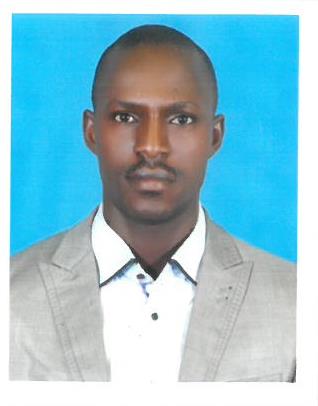 Monthe Monthe.380571@2freemail.comMobile: Whatsapp +971504753686 / +919979971283Safety Engineer / Safety practitioner FIELD: buildings construction, road construction and  Construction on oil & gas; Power; Renewable Energy.EDUCATIONAL QUALIFICATIONBACHELOR DEGREE IN AUDITPROFESSIONAL CERTIFICATES: NEBOSH INTERNATIONAL DIPLOMA (IN VIEW) WITH SHEILDSOSHAD QUDORAT CERTIFIEDHABC LEVEL 2 INTERNATIONAL AWARD IN FIRE SAFETYALISON DIPLOMA IN WORK PLACE SAFETY AND HEALTHISO 9001:2015 QMS LEAD AUDITOR (QUALITY MANAGEMENT SYSTEM) IRCANEBOSH IGCOSHA PROFESSIONAL 132 HOURSOSHA OIL AND GAS OFFSHORE I AND OFFSHORE IIOSHA OIL AND GAS WELL INSPECTIONOSHA OIL AND GAS SAFETY MANAGEMENTMUSANASA APPROVED HSE OFFICER IN ROAD CONSTRUCTION BANIYAS EAST UNDER BIN HAFEEZ COMPANYPERSONAL INFORMATIONS                                                 ADDITIONAL SKILLS                                                                                       Nationality: Cameroonian                                                                     LANGUAGES: French and English  Date of birth: 15/04/1979                                                                         LEISURE: Sport, Travelling, and ReadingMarried                                              SOFTWARE: WORD, EXCEL, AND POWERPOINT.   PROFILE:Qualified HSE Engineer with a talent for training staff and workforce, provide detail audit report with relevant required preventive and corrective measures to ensure health, safety and environment requirements are implemented by the appropriate personnel and contractor in all major project work area. Convicting strong communicator, fluent English and French, excellent report writing skills, develop, implement and maintain OSH monitoring procedure, OSH reporting procedure, OSH inspection procedure, OSH training and awareness procedure, OSH emergency management procedure ect…PERSONAL COMPETENCESEstablish a full program of documented health & safety inspection, audits, and checksAssist in the development and promotion of relevant HSE trainingEnsure work permit obtained prior to commencement of every work like Hot, Cold, Electrical, Working at     Height, Excavation, Confined Space/ etcCheck over work methods and precautions with supervision before the work starts and carry out task risk assessmentCoordinate the development of health and & safety policies, safe system of work and proceduresAssist in preparation of risk assessment and annual HSE statisticsInspect the worksite daily to report and correct unsafe methods, conditions, practices & take corrective actions there on.Ensure that project health safety and environment program and procedures are communicated to site personnel and regularly reinforcedParticipate as member of construction site emergency response team, and provide first line advice to the designated incident controller or scene commanderInvestigate all site HSE related incident, including near misses, to an appropriate level, analyze immediate and root causes, determine future action to reduce this occurrence.Elaborate report such as MONTHLY HSE STATISTIC REPORT, TOOL BOX TALK PROGRAM, HSE INCIDENT LOG, ACTIVITY HAZARDS AND SAFETY CONTROL, HSE PLAN CHECKLIST, HSE TRAINING MATRIX AND REPORT, HSE RISK ASSESSMENT REGISTER, HSE INSPECTION OBSERVATION AND UNSAFE REPORT LOG, EMERGENCY DRILL SCHEDULE PLAN, ACCIDENT AND INCIDENT INVESTIGATION REPORT ETC…AREA OF EXPERTISETraining program implementationSafe system of work procedureAccident Investigation and reportingRisk assessmentOshad sf code of practice.Safety analysis, document monitoring and recording etc…PROFESSIONAL EXPERIENCES NBRCompany namepositionyearactivities01INFOTECH /SIEMENS LLCPROJECT: TAWEELAH GAS COMPRESSOR STATIONCLIENTS: GASCOCONSULTANT: TEBODINSENIOR HSE OFFICERFROM SEPTEMBER  2017 TILL April 2018* Preparing daily TBT to workers prior to start works as per ADNOC Golden rules
* inspect the site daily to report and ensure correction of unsafe methods and conditions* monitoring high risk activities (hydro test, hot work activities, confined spaces, sand blasting, critical excavation etc…)* monitoring commissioning work  in control room and substation and team member of ERP* ensure employees competency on technical related issues and provide training if required
* Ensure inspection and maintenance record on equipment daily and record keeping.* participating in PSSR (pre-start safety review.)02BIN HAFEEZ GEN CONT LLC
BANIYAS EAST
CONTRUCTION OF INTERNAL ROADS AND INFRASTRUCTURE WORKS.
CLIENT MUSANADA
CONSULTANT: ATKINSHSE ADVISOR / JUNIOR HSE ENGINEERFROM APRIL 2017 TILL SEPTEMBER 2017* Preparing daily TBT to workers prior to start works
* Carry out  regular site inspection to check policies are safe to comply with legislation
* Carry out risk assessment and consider how rick could be reduce
* Advise the management on safety related issues
* Keep record of inspection findings and produce reports that suggest improvements
* Record incident and accident and produce statistic for managers
* Insure equipment is installed safely03AL MEZIN GENERAL CONTRACTING
MOHAMMED BIN ZAYED SCHOOL PROJET IN ABU DHABI (MBZ CITY)
CLIENT (MUSANADA)
CONSULTANT ( AL SUWEIDI)HSE ENGINEERFROM APRIL 2016 – TILL APRIL 2017* Carry out risk assessment as directed by manager
*  review contractor safety record and document to ensure major construction activities are maintained regularly* Ensure all activities on site are in compliance with safety procedure in respect by the format signed off by the contractor safety officer 
* Inspect and monitor the work site daily to report and correct unsafe methods, conditions, practices and take corrective actions there on.
* intervene and stop work for unsafe acts and conditions as needed.04AHMED BARAKHA CONTRACTING AND CONSTRUCTION QATARHIGH RISE TOWER PROJECT IN DOHA WITH SINOHYDROSIDRA VILLAGE PROJECT NEW GARAFFASENIORHSE OFFICERFROM MARCH 2013 – TILL APRIL 2016* prepare permit to work under oil and gas directives
* Management of sub-contractors HSE
* review, analyze, accident near miss incident and make corrective action recommendation
* prepare risk assessment and method statement based on zonal classification 
* site monitoring based on oil and gas procedure (OGP) requirements
* Recommended corrective actions and measures to improve safety conditions. Train personnel in order to perform the role assigned to them in the case of an emergency situation05IBETKO-BTP CAMEROONReference: Djiamo clovis project managerHSE Officer and HSE advisorFROM APRIL 2004 – TILL MARCH 2013* Tool Box Talks
* Daily site monitoring 
* Accident/Incident investigations and   reporting
* Heavy Equipment Weekly Inspections
* Permit to Work  (PTW)
* Lockout Tag out (LOTO)
* Advise management on safety related issues